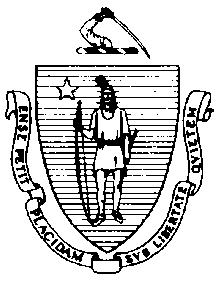 The Executive Office of Health and Human ServicesDepartment of Public HealthBureau of Environmental HealthCommunity Sanitation ProgramTelephone: 781 828-8046Facsimile: 781 828-7703Nicholas.Gale@state.ma.usMarch 18, 2014Joseph D. McDonald, Jr., SheriffPlymouth County Correctional Facility26 Long Pond RoadPlymouth, MA 02360Re: Facility Inspection – Plymouth County Correctional FacilityDear Sheriff McDonald:In accordance with M.G.L. c. 111, §§ 5, 20, and 21, as well as Massachusetts Department of Public Health (Department) Regulations 105 CMR 451.000: Minimum Health and Sanitation Standards and Inspection Procedures for Correctional Facilities; 105 CMR 480.000: Storage and Disposal of Infectious or Physically Dangerous Medical or Biological Waste (State Sanitary Code, Chapter VIII); 105 CMR 590.000: Minimum Sanitation Standards for Food Establishments (State Sanitary Code Chapter X); the 1999 Food Code; and 105 CMR 205.000 Minimum Standards Governing Medical Records and the Conduct of Physical Examinations in Correctional Facilities; I conducted an inspection of the Plymouth County Correctional Facility on February 19 and 20, 2014 accompanied by Captain Eugene Irvine, Environmental Health and Safety Officer. Violations noted during the inspection are listed below including 604 repeat violations:HEALTH AND SAFETY VIOLATIONS(* indicates conditions documented on previous inspection reports)Administration/Entrance AreaFront LobbyMain Area105 CMR 451.353*	Interior Maintenance: Ceiling vent dirty105 CMR 451.353*	Interior Maintenance: Ceiling not maintained in good repair, ceiling tiles damaged105 CMR 451.350	Structural Maintenance: Ceiling not easily cleanable, ceiling leakingJanitor’s Closet105 CMR 451.353*	Interior Maintenance: Light shield missing105 CMR 451.353*	Interior Maintenance: Ceiling vent dustyMale Bathroom105 CMR 451.123*	Maintenance: Ceiling vent damaged, rustedFemale Bathroom  105 CMR 451.123*	Maintenance: Ceiling vent damaged, rusted105 CMR 451.123*		Maintenance: Ceiling vent dusty105 CMR 451.123	Maintenance: Caulking damaged around toiletMain HallwayJanitor’s Closet 1027105 CMR 451.350*	Structural Maintenance: Wall not easily cleanable, wall damaged105 CMR 451.353	Interior Maintenance: Wet mop stored in sink105 CMR 451.353	Interior Maintenance: Floor dirtyFemale Locker Room105 CMR 451.123*	Maintenance: Ceiling vents damaged, rustedShowers	No Violations NotedMale Locker Room  105 CMR 451.123*	Maintenance: Ceiling vents damaged, rusty105 CMR 451.123*	Maintenance: Ceiling vents dusty105 CMR 451.123	Maintenance: Carpets dirty105 CMR 451.123*	Maintenance: Ceiling leakingShowers105 CMR 451.130*	Plumbing: Plumbing not maintained in good repair, leak in shower # 1105 CMR 451.123*	Maintenance: Soap scum on walls in showers # 1-3105 CMR 451.123	Maintenance: Ceiling damaged, paint peelingStaff Gym105 CMR 451.353*	Interior Maintenance: Ceiling vent dusty105 CMR 451.353*	Interior Maintenance: Weight lifting equipment not easily cleanable, bench padding damagedGeneral Male Locker Room105 CMR 451.353*	Interior Maintenance: Floor not maintained in good repair, baseboard damagedGeneral Female Locker Room  	No Violations NotedAdministration Area – 1018Break Room105 CMR 451.353	Interior Maintenance: Ceiling not maintained in good repair, ceiling tiles damaged105 CMR 451.350	Structural Maintenance: Ceiling not easily cleanable, ceiling leaking105 CMR 451.370	Garbage Storage: Garbage stored in an unsanitary condition, trash can missing coverFC 4-601.11(A)	Cleaning of Equipment and Utensils, Objective: Food contact surface dirty, toaster oven dirty105 CMR 451.353	Interior Maintenance: Ceiling vent dustyMale Bathroom 1013105 CMR 451.123*	Maintenance: Ceiling vent dustyFemale Bathroom  105 CMR 451.123*	Maintenance: Ceiling vent dustyIPS Office105 CMR 451.353*	Interior Maintenance: Floor dirty, appearance of mold on floorFC 4-601.11(A)*	Cleaning of Equipment and Utensils, Objective: Food contact surface dirty, toaster oven dirtyFC 4-601.11(c)*	Cleaning of Equipment and Utensils, Objective: Non-food contact surface dirty, Poland Spring cooler tray dirty105 CMR 451.353	Interior Maintenance: Ceiling vent dusty105 CMR 451.350	Structural Maintenance: Ceiling not easily cleanable, ceiling leakingKitchenFC 6-201.11*	Design, Construction and Installation: Floor not easily cleanable, floor damaged in many areasStaff Dining AreaFC 6-201.16(A)	Design, Construction, and Installation; Cleanability: Ceiling not easily cleanable, ceiling leaking above salad barFC 6-201.16(A)	Design, Construction, and Installation; Cleanability: Ceiling covering not easily cleanable, ceiling tiles damagedFC 6-501.12(A)	Maintenance and Operation; Cleaning: Facility not cleaned properly, snack tray in vending machine dirtyStaff Serving LineFC 6-201.11*	Design, Construction and Installation: Floor not easily cleanable, floor damagedFC 3-304.14(B)(2)	Preventing Contamination from Linens: Wet cloth not stored in sanitizer bucketOffice	No Violations NotedOffice Bathroom	No Violations NotedDry Storage	No Violations NotedTool Closet	No Violations NotedCooler # 2	No Violations NotedInmate Break Area	No Violations NotedInmate BathroomFC 5-205.15(B)	Plumbing System, Operations and Maintenance: Plumbing system not maintained in good repair, cold water out-of-order at handwash sinkFC 5-205.15(B)	Plumbing System, Operations and Maintenance: Plumbing system not maintained in good repair, urinal out-of-orderFC 6-501.11	Maintenance and Operation; Repairing: Facility not in good repair, door does not close properlyJanitor’s ClosetFC 6-501.12(A)*	Maintenance and Operation; Cleaning: Facility not cleaned properly, ceiling vent dirtyFC 6-202.11(A)	Design, Construction, and Installation; Functionality: Light bulbs not protected by light shieldsFreezer # 1	No Violations NotedCooler # 3	No Violations NotedCooler # 4	No Violations NotedCooler # 5	No Violations NotedFreezer # 6	No Violations NotedPrep AreaFC 5-205.15(B)*	Plumbing System, Operations and Maintenance: Plumbing system not maintained in 	good repair, leak at prep sinkFC 6-201.16(A)*	Design, Construction, and Installation; Cleanability: Wall not easily cleanable, paint peelingKettle Area	No Violations NotedBakery Area	No Violations Noted3-Bay Sink AreaFC 6-501.12(A)*	Maintenance and Operation; Cleaning: Facility not cleaned properly, standing water on floorFC 5-205.15(B)	Plumbing System, Operations and Maintenance: Plumbing system not maintained in good repair, sink faucet leakingFC 5-205.15(B)	Plumbing System, Operations and Maintenance: Plumbing system not maintained in good repair, pipe under sink leakingDishwashing Machine AreaSlop SinkFC 5-205.15(B)*	Plumbing System, Operations and Maintenance: Plumbing system not maintained in good repair, slop sink leakingChapel/Contact Room105 CMR 451.350*	Structural Maintenance: Wall not easily cleanable, water leak behind wall105 CMR 451.353*	Interior Maintenance: Wall dirty105 CMR 451.353*	Interior Maintenance: Carpet dirty105 CMR 451.353*	Interior Maintenance: Air vent dirtyMedical Corridor105 CMR 451.350*	Structural Maintenance: Ceiling leaking105 CMR 451.353*	Interior Maintenance: Ceiling not maintained in good repair, ceiling tiles damaged105 CMR 451.353*	Interior Maintenance: Floor dirty, appearance of mold on floor105 CMR 451.350	Structural Maintenance: Door leading to exterior not rodent and weathertightHSUKitchen	No Violations NotedNurse’s Station – M106	No Violations NotedRoom – M132105 CMR 451.126*	Hot Water: Hot water temperature recorded at 860FAutoclave – M131105 CMR 451.353*	Interior Maintenance: Ceiling vent dustyStaff Bathroom – M130105 CMR 451.126	Hot Water: Hot water temperature recorded at 760FPharmacy – M128105 CMR 451.126*	Hot Water: Hot water temperature recorded at 710FJanitor’s Closet – M127105 CMR 451.353*	Interior Maintenance: Ceiling vent dustyLaboratory – M126105 CMR 451.110(A)	Hygiene Supplies at Toilet and Handwash Sink: No paper towels at handwash sinkDentist – M124	No Violations NotedX-Ray Room – M123	No Violations NotedInmate Bathroom105 CMR 451.110(A)*	Hygiene Supplies at Toilet and Handwash Sink: No paper towels at handwash sinkExam Room – M121105 CMR 451.126	Hot Water: Hot water temperature recorded at 700FRoom – M119105 CMR 451.126*	Hot Water: Hot water temperature recorded at 730FHandicap Bathroom105 CMR 451.123	Maintenance: Shower head broken105 CMR 451.123	Maintenance: Ceiling vent dustyCells	No Violations NotedLaundry105 CMR 451.353*	Interior Maintenance: Ceiling vents dusty105 CMR 451.353*	Interior Maintenance: Floor not maintained in good repair, paint peeling105 CMR 451.353	Interior Maintenance: Ceiling not maintained in good repair, paint peelingJanitor’s Closet	No Violations NotedOfficeFC 3-501.16(B)	Limitation of Growth of Organisms, Temperature and Time Control: Refrigerator 	temperature recorded at 520FChemical Closet	No Violations NotedMaintenanceFC 4-501.11(B)*	Maintenance and Operation, Equipment: Equipment components not maintained in a 	state of good repair, refrigerator gaskets dirtyFC 4-903.11(A)(2)	Protection of Clean Items, Storing: Single-service items not protected from 	contamination, utensils left uncoveredSmall Tool Room	No Violations NotedBathroom	No Violations NotedOffice	No Violations NotedOffice Bathroom	No Violations NotedInmate Bathroom – 1058105 CMR 451.123*	Maintenance: Floor damaged, paint peelingLoading Dock105 CMR 451.350*	Structural Maintenance: Garage doors not rodent and weathertightGymnasium105 CMR 451.353*	Interior Maintenance: Ceiling vent dusty105 CMR 451.353*	Interior Maintenance: Floor not maintained in good repair, baseboard missing105 CMR 451.353*	Interior Maintenance: Ceiling ventilation missing diffusers105 CMR 451.370	Garbage Storage: Garbage stored in an unsanitary condition, trash can missing coverHallwayJanitor’s Closet - 1084105 CMR 451.353*	Interior Maintenance: Ceiling vent dusty105 CMR 451.353*	Interior Maintenance: Floor dirty105 CMR 451.353	Interior Maintenance: Wall dirtyStaff Bathroom – 1090105 CMR 451.123*	Maintenance: Ceiling vent dustyJanitor’s Closet – 1095105 CMR 451.130*	Plumbing: Plumbing not maintained in good repair, faucet leaking105 CMR 451.353*	Interior Maintenance: Ceiling vent dusty105 CMR 451.353	Interior Maintenance: Floor not maintained in good repair, baseboard damagedStaff Bathroom – 1098105 CMR 451.123*	Maintenance: Ceiling vent dusty105 CMR 451.123	Maintenance: Paper towel dispenser missingStaff Bathroom – 1099105 CMR 451.123	Maintenance: Wall vent dusty Staff Bathroom – 1107105 CMR 451.123	Maintenance: Paper towel dispenser missingJanitor’s Closet – 1108105 CMR 451.353*	Interior Maintenance: Ceiling vent dustyUnit Manager’s Office – 1112105 CMR 451.350	Structural Maintenance: Ceiling not easily cleanable, ceiling leaking105 CMR 451.353	Interior Maintenance: Ceiling not maintained in good repair, tiles damagedStaff Bathroom – 1102105 CMR 451.123*	Maintenance: Ceiling damaged105 CMR 451.110(A)	Hygiene Supplies at Toilet and Handwash Sink: No soap at handwash sink105 CMR 451.123	Maintenance: Paper towel dispenser missingClassroom – 1110	Unable to Inspect – In UseLibrary105 CMR 451.353*	Interior Maintenance: Ceiling vents dustyHuman ServicesBreak RoomFC 3-302.11(A)(4)*	Preventing Food and Ingredient Contamination: Preventing cross contamination, food not appropriately storedFC 4-903.11(A)(2)*	Protection of Clean Items, Storing: Single-service items not protected from contamination, utensils left uncoveredOffices105 CMR 451.350	Structural Maintenance: Ceiling not easily cleanable, ceiling leaking in office # 1071 and 1074Staff Bathroom - 1069105 CMR 451.123	Maintenance: Floor dirty105 CMR 451.123	Maintenance: Ceiling vent dusty Janitor’s Closet - 1064105 CMR 451.353*	Interior Maintenance: Ceiling vent dustyBookingMain AreaFC 4-601.11(c)*	Cleaning of Equipment and Utensils, Objective: Non-food contact surface dirty, interior of refrigerator dirtyFC 4-501.11(A)	Maintenance and Operation, Equipment: Equipment not maintained in a state of good repair, exterior of refrigerator rustedOffice – R112105 CMR 451.350*	Structural Maintenance: Ceiling not easily cleanable, ceiling leaking105 CMR 451.353*	Interior Maintenance: Ceiling not maintained in good repair, ceiling tiles damaged105 CMR 451.353	Interior Maintenance: Wall not maintained in good repair, wall paint peeling105 CMR 451.344	Illumination in Habitable Areas: Light not functioning properly, light outRecords – R106105 CMR 451.353	Interior Maintenance: Ceiling vent dustyInmate Toilet – R105	No Violations NotedInmate Bathroom – R118105 CMR 451.130	Plumbing: Plumbing not maintained in good repair, hot water not working properlyJanitor’s Closet – R126105 CMR 451.353*	Interior Maintenance: Wet mop stored in bucketShowers105 CMR 451.123	Maintenance: Light out in shower # 1Staff Bathroom – R127105 CMR 451.123*	Maintenance: Ceiling vent dustyKitchen AreaFC 4-204.112(A)*	Design and Construction, Functionality: No functioning thermometer in refrigeratorFC 4-501.11(B)*	Maintenance and Operation, Equipment: Equipment components not maintained in a 	state of good repair, refrigerator gaskets dirtyFC 5-202.12(A)*	Plumbing System, Design: Handwashing sinks water temperature recorded at 1050FFC 4-903.11(A)(2)*	Protection of Clean Items, Storing: Single-service items not protected from contamination, utensils left uncoveredFC 4-501.11(A)	Maintenance and Operation, Equipment: Equipment not maintained in a state of good repair, refrigerator damagedOfficer’s Landing105 CMR 451.353*	Interior Maintenance: Carpet dirtyCells105 CMR 451.353*	Interior Maintenance: Ceiling vent damaged in cell # R110 and R111105 CMR 451.353*	Interior Maintenance: Ceiling dirty in cell # R110 and R111105 CMR 451.353	Interior Maintenance: Ceiling dirty in cell # R117105 CMR 451.353*	Interior Maintenance: Ceiling dirty in cell # R103105 CMR 451.353	Interior Maintenance: Wall not maintained in good repair, paint peeling in cell # R108PropertyFC 4-501.11(A)	Maintenance and Operation, Equipment: Equipment not maintained in a state of good repair, refrigerator door damagedCell Blocks/PodsA1Main Area105 CMR 451.353	Interior Maintenance: Ceiling vents dustySlop Sink105 CMR 451.130	Plumbing: Plumbing not maintained in good repair, slop sink out-of-orderShowers105 CMR 451.130	Plumbing: Plumbing not maintained in good repair, shower # 5 out-of-order105 CMR 451.130	Plumbing: Plumbing not maintained in good repair, shower # 4 leakingBathroom105 CMR 451.123	Maintenance: Floor dirty105 CMR 451.123	Maintenance: Handwash sinks dirty105 CMR 451.130	Plumbing: Plumbing not maintained in good repair, faucet loose at sink # 3 and 4E1Main Area105 CMR 451.353*	Interior Maintenance: Ceiling vents dusty105 CMR 451.353*	Interior Maintenance: Ceiling not maintained in good repair, ceiling tiles damaged105 CMR 451.350	Structural Maintenance: Ceiling not easily cleanable, ceiling leaking105 CMR 451.370	Garbage Storage: Garbage stored in an unsanitary condition, trash can missing coverSlop Sink105 CMR 451.353*	Interior Maintenance: Ceiling vent dirty105 CMR 451.353	Interior Maintenance: Floor dirtyShowers105 CMR 451.123*	Maintenance: Shower hooks rusty in shower # 1-9105 CMR 451.123*	Maintenance: Soap scum on walls in shower # 1-9105 CMR 451.130	Plumbing: Plumbing not maintained in good repair, shower leaking in shower # 7105 CMR 451.123	Maintenance: Curtain missing in shower # 3, 4, and 6Recreation Area105 CMR 451.353	Interior Maintenance: Bird’s nest in raftersCells105 CMR 451.140	Adequate Ventilation: Inadequate ventilation, wall ventilation grille blocked in       cell # 107, 112, 204, 213, 214, 220, 222, 224, and 230105 CMR 451.353	Interior Maintenance: Light fixture blocked in cell # 105, 210, 219, and 236105 CMR 451.353*	Interior Maintenance: Ceiling vent dusty in cell # 237105 CMR 451.353*	Interior Maintenance: Ceiling not maintained in good repair, ceiling tiles damaged in cell # 238H1Main Area105 CMR 451.350*	Structural Maintenance: Wall damaged, hole in wall near cell # 119105 CMR 451.353*	Interior Maintenance: Ceiling vents dusty105 CMR 451.353*	Interior Maintenance: Ceiling not maintained in good repair, ceiling tiles damagedSlop Sink105 CMR 451.353*	Interior Maintenance: Ceiling vent dusty105 CMR 451.353	Interior Maintenance: Floor not maintained in good repair, baseboard damagedShowers105 CMR 451.123*	Maintenance: Shower hooks rusty in shower # 1-9105 CMR 451.123*	Maintenance: Ceiling vents dirty in shower # 1-9105 CMR 451.123*	Maintenance: Soap scum on walls in shower # 1-9105 CMR 451.123	Maintenance: Ceiling dirty, appearance of mold outside showersRecreation Area105 CMR 451.353*	Interior Maintenance: Bird’s nest in raftersCells105 CMR 451.353*	Interior Maintenance: Light fixture rusty in cell # 101 and 104105 CMR 451.140*	Adequate Ventilation: Inadequate ventilation, wall ventilation grille blocked in       cell # 108 and 228105 CMR 451.140	Adequate Ventilation: Inadequate ventilation, wall ventilation grille blocked in       cell # 103, 106, 120, and 227105 CMR 451.353	Interior Maintenance: Light fixture blocked in cell # 118105 CMR 451.353*	Interior Maintenance: Wall not maintained in good repair, paint peeling in cell # 230105 CMR 451.353	Interior Maintenance: Wall not maintained in good repair, paint peeling in cell # 127, 128, and 234FN1Main Area105 CMR 451.353*	Interior Maintenance: Ceiling tiles dirty105 CMR 451.353*	Interior Maintenance: Ceiling vents dusty105 CMR 451.370*	Garbage Storage: Garbage stored in an unsanitary condition, trash covers missing flaps105 CMR 451.350	Structural Maintenance: Staircase damaged outside of slop sink closet105 CMR 451.353	Interior Maintenance: Exit sign light outSlop Sink105 CMR 451.353*	Interior Maintenance: Ceiling vent dusty105 CMR 451.353*	Interior Maintenance: Wall not maintained in good repair, paint peelingRec Area	No Violations NotedShowers – 1st Floor105 CMR 451.123*	Maintenance: Ceiling vents dirty in shower # 1-3105 CMR 451.123*	Maintenance: Rusty shower hooks in shower # 1-3105 CMR 451.123*	Maintenance: Soap scum on walls in shower # 1-3105 CMR 451.123	Maintenance: Curtain missing in shower # 1Showers – 2nd Floor105 CMR 451.123*	Maintenance: Ceiling vents dirty in shower # 4-7105 CMR 451.123*	Maintenance: Wall damaged behind faucets in shower # 4-7105 CMR 451.123*	Maintenance: Ceiling tiles rusty outside showers105 CMR 451.123*	Maintenance: Soap scum on walls in shower # 4-7105 CMR 451.123*	Maintenance: Curtain missing in shower # 7105 CMR 451.123*	Maintenance: Floor drains rusty in shower # 4-7105 CMR 451.123*	Maintenance: Floor damaged, paint peeling outside showersCells105 CMR 451.353*	Interior Maintenance: Floor not maintained in good repair, paint peeling in cell # 204, 206, and 207105 CMR 451.353*	Interior Maintenance: Wall not maintained in good repair, paint peeling in cell # 101105 CMR 451.353*	Interior Maintenance: Ceiling not maintained in good repair, paint peeling in           cell # 102 and 106105 CMR 451.353	Interior Maintenance: Wall not maintained in good repair, paint peeling in cell # 205, 206, and 207105 CMR 451.344	Illumination in Habitable Areas: Light not functioning properly, light out in cell # 208FS1Main Area105 CMR 451.353*	Interior Maintenance: Ceiling vent dusty105 CMR 451.353*	Interior Maintenance: Ceiling not maintained in good repair, ceiling tiles damagedSlop Sink	No Violations NotedShowers – 1st Floor105 CMR 451.123*	Maintenance: Ceiling dirty, appearance of mold outside showers 105 CMR 451.123*	Maintenance: Rusty shower hooks in shower # 1-3105 CMR 451.123*	Maintenance: Wall vents dirty in shower # 1-3105 CMR 451.123*	Maintenance: Curtains dirty in shower # 1-3Showers – 2nd Floor105 CMR 451.123*	Maintenance: Floor paint peeling outside of showers105 CMR 451.123*	Maintenance: Ceiling dirty, appearance of mold outside showers 105 CMR 451.123*	Maintenance: Curtains dirty in shower # 4-7105 CMR 451.123*	Maintenance: Rusty shower hooks in shower # 4-7Recreation Area105 CMR 451.353*	Interior Maintenance: Bird’s nest in the rafters105 CMR 451.350	Structural Maintenance: Door not rodent and weathertightCells105 CMR 451.353*	Interior Maintenance: Floor not maintained in good repair, paint peeling in cell # 101105 CMR 451.353*	Interior Maintenance: Light fixture blocked in cell # 202 and 206105 CMR 451.353	Interior Maintenance: Wall dirty in cell # 207105 CMR 451.344	Illumination in Habitable Areas: Light not functioning properly, light out in cell # 208105 CMR 451.353	Interior Maintenance: Ceiling not maintained in good repair, tiles damaged in         cell # 208DN1Main Area105 CMR 451.353*	Interior Maintenance: Ceiling tiles dirty105 CMR 451.353*	Interior Maintenance: Ceiling vents dusty105 CMR 451.370*	Garbage Storage: Garbage stored in an unsanitary condition, trash can covers missing flapsSlop Sink	No Violations NotedToilet Area105 CMR 451.123*	Maintenance: Floor damagedShowers – 1st Floor105 CMR 451.123*	Maintenance: Wall vents dusty in shower # 1-3105 CMR 451.123*	Maintenance: Soap scum on walls in shower # 1-3105 CMR 451.123	Maintenance: Floor dirty in shower # 2Showers – 2nd Floor105 CMR 451.123*	Maintenance: Soap scum on walls in shower # 4-7105 CMR 451.123*	Maintenance: Rusty shower hooks in shower # 4-7105 CMR 451.123*	Maintenance: Ceiling dirty, appearance of mold outside showersRecreation Area105 CMR 451.353*	Interior Maintenance: Bird’s nest in raftersCells105 CMR 451.353*	Interior Maintenance: Ceiling not maintained in good repair, paint peeling in           cell # 101105 CMR 451.353	Interior Maintenance: Ceiling not maintained in good repair, paint peeling in           cell # 202 and 204105 CMR 451.353	Interior Maintenance: Wall not maintained in good repair, paint peeling in cell # 208105 CMR 451.350	Structural Maintenance: Wall not easily cleanable, hole in wall in cell # 208105 CMR 451.353*	Interior Maintenance: Floor not maintained in good repair, paint peeling in cell # 205105 CMR 451.353	Interior Maintenance: Ceiling vent dusty in cell # 208105 CMR 451.353	Interior Maintenance: Light fixture blocked in cell # 102, 105, and 203DS1Main Area105 CMR 451.353	Interior Maintenance: Ceiling not maintained in good repair, ceiling tiles damaged105 CMR 451.353	Interior Maintenance: Ceiling vents dustySlop Sink105 CMR 451.353*	Interior Maintenance: Mop stored in bucketShowers – 1st Floor105 CMR 451.123*	Maintenance: Rusty shower hooks in shower # 1-3105 CMR 451.123*	Maintenance: Wall vents dusty in shower # 1-3105 CMR 451.130	Plumbing: Plumbing not maintained in good repair, missing fixture in shower # 1Showers – 2nd Floor105 CMR 451.123*	Maintenance: Floor paint peeling outside showers105 CMR 451.123*	Maintenance: Rusty shower hooks in shower # 4-7105 CMR 451.123*	Maintenance: Shower drains rusty in shower # 4-7105 CMR 451.123*	Maintenance: Ceiling dirty, appearance of mold outside showersRecreation Area105 CMR 451.353	Interior Maintenance: Bird’s nest in raftersCells105 CMR 451.353*	Interior Maintenance: Ceiling not maintained in good repair, paint peeling in           cell # 201105 CMR 451.353*	Interior Maintenance: Wall not maintained in good repair, paint peeling in cell # 205105 CMR 451.353*	Interior Maintenance: Ceiling not maintained in good repair, ceiling tiles damaged in cell # 208105 CMR 451.350*	Structural Maintenance: Ceiling not easily cleanable, ceiling leaking in cell # 208105 CMR 451.353*	Interior Maintenance: Floor not maintained in good repair, paint peeling in cell # 107, 202, and 205105 CMR 451.353	Interior Maintenance: Light fixture blocked in cell # 101 and 102BS101105 CMR 451.353*	Interior Maintenance: Ceiling vents dusty105 CMR 451.353*	Interior Maintenance: Ceiling ventilation grilles damaged, rusted105 CMR 451.353	Interior Maintenance: Floor not maintained in good repair, baseboard damaged under phones105 CMR 451.353	Interior Maintenance: Trash can covers dirtyBunks	No Violations NotedBathroom  105 CMR 451.130*	Plumbing: Plumbing not maintained in good repair, toilet # 7 out-of-order105 CMR 451.130*	Plumbing: Plumbing not maintained in good repair, faucet loose at sink # 5105 CMR 451.130	Plumbing: Plumbing not maintained in good repair, faucet loose at sink # 1Showers	105 CMR 451.123*	Maintenance: Soap scum on walls in shower # 1-7105 CMR 451.123*	Maintenance: Rusty shower hooks in shower # 1-7105 CMR 451.130	Plumbing: Plumbing not maintained in good repair, shower leaking in shower # 7BN101105 CMR 451.353*	Interior Maintenance: Ceiling vent dusty105 CMR 451.350*	Structural Maintenance: Ceiling not easily cleanable, ceiling leaking105 CMR 451.353*	Interior Maintenance: Ceiling not maintained in good repair, ceiling tiles damaged105 CMR 451.350*	Structural Maintenance: Floor not easily cleanable, floor damagedBunks	No Violations NotedBathroom  105 CMR 451.130	Plumbing: Plumbing not maintained in good repair, sink # 7 out-of-orderShowers105 CMR 451.123*	Maintenance: Soap scum on walls in shower # 1-7105 CMR 451.123	Maintenance: Rusty shower hooks in shower # 1-7105 CMR 451.123	Maintenance: Ceiling vent dustyBS201105 CMR 451.350*	Structural Maintenance: Floor not easily cleanable, baseboard missing behind bed      # 13 and 14105 CMR 451.350	Structural Maintenance: Floor not easily cleanable, baseboard missing behind bed      # 16 and 17105 CMR 451.353*	Interior Maintenance: Ceiling vents dusty105 CMR 451.353	Interior Maintenance: Ceiling not maintained in good repair, ceiling tiles damaged outside of bathroom105 CMR 451.353	Interior Maintenance: Floor not maintained in good repair, baseboard damaged under phonesBunks	No Violations NotedBathroom105 CMR 451.123*	Maintenance: Light fixtures rusty105 CMR 451.123	Maintenance: Sink caulking damaged at sink # 1-7105 CMR 451.123	Maintenance: Floor dirtyShowers105 CMR 451.123*	Maintenance: Soap scum on walls in shower # 1-7105 CMR 451.130	Plumbing: Plumbing not maintained in good repair, shower # 6 out-of-order105 CMR 451.123	Maintenance: Rusty shower hooks in shower # 1-7105 CMR 451.123	Maintenance: Wall damaged, paint peeling105 CMR 451.123	Maintenance: Ceiling vent dusty outside showersBN201105 CMR 451.353*	Interior Maintenance: Ceiling vents dusty105 CMR 451.353*	Interior Maintenance: Floor not maintained in good repair, floor tiles damaged105 CMR 451.353*	Interior Maintenance: Ceiling ventilation grilles rusty105 CMR 451.353*	Interior Maintenance: Floor not maintained in good repair, baseboard damaged105 CMR 451.353*	Interior Maintenance: Outlet cover not installed properlyBunks	No Violations NotedBathroom105 CMR 451.130*	Plumbing: Plumbing not maintained in good repair, faucet loose at sink # 1105 CMR 451.123	Maintenance: Sink caulking damaged at sink # 4105 CMR 451.123	Maintenance: Floor dirty105 CMR 451.130	Plumbing: Plumbing not maintained in good repair, toilet leaking at toilet # 1-6Showers105 CMR 451.123*	Maintenance: Rusty metal shut-offs at shower # 1 and 2105 CMR 451.123*	Maintenance: Rusty shower hooks in shower # 1-7105 CMR 451.123*	Maintenance: Soap scum on walls in shower # 1-7105 CMR 451.130	Plumbing: Plumbing not maintained in good repair, leak at shower # 1 and 5105 CMR 451.130	Plumbing: Plumbing not maintained in good repair, shower # 6 out-of-order105 CMR 451.123	Maintenance: Ceiling vent dusty outside showersC1Main Area105 CMR 451.350*	Structural Maintenance: Wall damaged, hole in wall near cell # 113105 CMR 451.353*	Interior Maintenance: Ceiling vents dusty105 CMR 451.353*	Interior Maintenance: Chair not easily cleanable, officer’s chair padding damaged105 CMR 451.353	Interior Maintenance: Trash can covers dirtySlop Sink105 CMR 451.353*	Interior Maintenance: Floor not maintained in good repair, floor tiles damagedShowers105 CMR 451.123*	Maintenance: Rusty metal doors105 CMR 451.123*	Maintenance: Soap scum on walls in showers105 CMR 451.123*	Maintenance: Rusty shower hooks105 CMR 451.123*	Maintenance: Ceiling dirty, appearance of mold outside showers105 CMR 451.123*	Maintenance: Ceiling damaged, paint peeling outside showersRecreation Area105 CMR 451.353*	Interior Maintenance: Bird’s nest in raftersCells105 CMR 451.140*	Adequate Ventilation: Inadequate ventilation, wall ventilation grilles blocked in      cell # 103, 107, 110, 114, 115, 116, 126, 130, 206, 209, 212, 218, 227, and 232105 CMR 451.353	Interior Maintenance: Light fixture blocked in cell # 117 and 234Visitor Room  105 CMR 451.353*	Interior Maintenance: Ceiling vent dustyNon-Contact Room  105 CMR 451.350*	Structural Maintenance: Ceiling not easily cleanable, ceiling leaking105 CMR 451.353*	Interior Maintenance: Ceiling not maintained in good repair, ceiling tiles damagedG BlockMain Area105 CMR 451.353	Interior Maintenance: Floor not maintained in good repair, paint peelingGE South105 CMR 451.353*	Interior Maintenance: Ceiling not maintained in good repair, ceiling tiles damaged105 CMR 451.350*	Structural Maintenance: Ceiling not easily cleanable, ceiling leakingSlop Sink	No Violations NotedShowers105 CMR 451.123*	Maintenance: Soap scum on walls in shower # 1 and 2105 CMR 451.123*	Maintenance: Rusty shower hooks in shower # 1 and 2105 CMR 451.123*	Maintenance: Ceiling vent rusty105 CMR 451.130	Plumbing: Plumbing not maintained in good repair, handicap shower out-of-orderChemical Storage	No Violations NotedCells105 CMR 451.140*	Adequate Ventilation: Inadequate ventilation, wall ventilation grille blocked in       cell # 103, 108, 202, and 208GE North105 CMR 451.370	Garbage Storage: Garbage stored in an unsanitary condition, trash can missing coverSlop Sink105 CMR 451.353*	Interior Maintenance: Ceiling vent dustyShowers105 CMR 451.123*	Maintenance: Pipe chase door rusty in shower # 1-3105 CMR 451.123*	Maintenance: Ceiling vent rusty105 CMR 451.123*	Maintenance: Rusty shower hooks in shower # 1-3105 CMR 451.123*	Maintenance: Soap scum on walls in shower # 1-3Recreation Deck	No Violations NotedCells105 CMR 451.140	Adequate Ventilation: Inadequate ventilation, wall ventilation grille blocked in       cell # 109, 115, 209, 212, and 214105 CMR 451.353	Interior Maintenance: Wall  not maintained in good repair, paint peeling in cell # 115, 116, 117, 118, 211, 213, 214, 216, 217, and 218GW NorthMain Area105 CMR 451.350*	Structural Maintenance: Wall not easily cleanable, hole in wall near cell # 109105 CMR 451.350*	Structural Maintenance: Ceiling not easily cleanable, ceiling leaking105 CMR 451.353*	Interior Maintenance: Ceiling not maintained in good repair, ceiling tiles damaged105 CMR 451.353	Interior Maintenance: Floor not maintained in good repair, paint peeling105 CMR 451.370	Garbage Storage: Garbage stored in an unsanitary condition, trash can missing coverSlop Sink	No Violations NotedShowers	Unable to Inspect – In Use	105 CMR 451.123	Maintenance: Ceiling dirty, appearance of mold outside showersCells105 CMR 451.140*	Adequate Ventilation: Inadequate ventilation, wall ventilation grille blocked in       cell # 214105 CMR 451.140	Adequate Ventilation: Inadequate ventilation, wall ventilation grille blocked in       cell # 113 and 116 105 CMR 451.103	Mattresses: Mattress damaged in cell # 216GW SouthMain Area105 CMR 451.353*	Interior Maintenance: Ceiling vents dusty105 CMR 451.353	Interior Maintenance: Wall not maintained in good repair, paint peeling at entranceSlop Sink	No Violations NotedShowers105 CMR 451.123*	Maintenance: Soap scum on walls in shower # 1 and 2105 CMR 451.353*	Interior Maintenance: Ceiling vent dustyCells105 CMR 451.140*	Adequate Ventilation: Inadequate ventilation, wall ventilation grille blocked in       cell # 105, 107, 204, 205, 206, and 2073rd FloorMain HallwayJanitor’s Closet – 3022105 CMR 451.353*	Interior Maintenance: Ceiling vent dusty105 CMR 451.353*	Interior Maintenance: Trash in slop sinkStaff Bathroom – 3021	No Violations NotedStorage – 3020	Unable to Inspect – No AccessJanitor’s Closet – 3018105 CMR 451.353	Interior Maintenance: Ceiling vent dusty105 CMR 451.130	Plumbing: Plumbing not maintained in good repair, slop sink leaking105 CMR 451.353	Interior Maintenance: Floor dirtyJanitor’s Closet - 3010105 CMR 451.353*	Interior Maintenance: Ceiling vent dustyStaff Bathroom – 3009	No Violations NotedStorage – 3008FC 4-601.11(A)*	Cleaning of Equipment and Utensils, Objective: Food contact surface dirty, coffee maker dirtyFC 4-903.11(A)(2)	Protection of Clean Items, Storing: Single-service items not protected from contamination, utensils left uncoveredJanitor’s Closet – 3006105 CMR 451.353*	Interior Maintenance: Ceiling vent dusty105 CMR 451.353*	Interior Maintenance: Debris clogging slop sink drainStaff Bathroom – 3003	No Violations NotedFS3Main Area105 CMR 451.350*	Structural Maintenance: Ceiling not easily cleanable, ceiling leaking105 CMR 451.353*	Interior Maintenance: Ceiling not maintained in good repair, ceiling tiles damaged105 CMR 451.353*	Interior Maintenance: Ceiling vents dusty105 CMR 451.370	Garbage Storage: Garbage stored in an unsanitary condition, trash can covers missing flaps105 CMR 451.353	Interior Maintenance: Wall dirty, appearance of mold near recreation deckSlop Sink105 CMR 451.353*	Interior Maintenance: Ceiling vent dustyMedical Room105 CMR 451.353*	Interior Maintenance: Ceiling vent dustyToilet Area	Unable to Inspect – In UseShowers – 1st Floor105 CMR 451.123*	Maintenance: Soap scum on walls in shower # 1-3105 CMR 451.123*	Maintenance: Wall vent dusty in shower # 1-3105 CMR 451.123*	Maintenance: Shower hooks rusty in shower # 1-3Showers – 2nd Floor105 CMR 451.123*	Maintenance: Soap scum on walls in shower # 4-7105 CMR 451.123*	Maintenance: Floor damaged, paint peeling outside showers105 CMR 451.123*	Maintenance: Floor drains rusty in shower # 4-7105 CMR 451.123*	Maintenance: Shower hooks rusty in shower # 4-7105 CMR 451.130*	Plumbing: Plumbing not maintained in good repair, shower # 5 out-of-orderCells105 CMR 451.353*	Interior Maintenance: Floor not maintained in good repair, paint peeling in cell # 301, 302, 304, and 306105 CMR 451.353	Interior Maintenance: Floor not maintained in good repair, paint peeling in cell # 402 and 405105 CMR 451.350	Structural Maintenance: Ceiling not easily cleanable, ceiling leaking outside           cell # 401105 CMR 451.353	Interior Maintenance: Ceiling not maintained in good repair, ceiling tiles rustedFN3Main Area105 CMR 451.353	Interior Maintenance: Ceiling vents dusty105 CMR 451.353	Interior Maintenance: Ceiling not maintained in good repair, ceiling tiles damagedSlop Sink105 CMR 451.350*	Structural Maintenance: Ceiling damagedShowers – 1st Floor105 CMR 451.123*	Maintenance: Wall vent dusty105 CMR 451.123*	Maintenance: Floor drains rusty in shower # 1-3105 CMR 451.123*	Maintenance: Shower hooks rusty in shower # 1-3105 CMR 451.123	Maintenance: Soap scum on walls in shower # 1-3Showers – 2nd Floor105 CMR 451.123*	Maintenance: Ceiling vent dusty105 CMR 451.123*	Maintenance: Floor drains rusty in shower # 4-7105 CMR 451.123*	Maintenance: Shower hooks rusty in shower # 4-7105 CMR 451.123	Maintenance: Soap scum on walls in shower # 4-7Cells105 CMR 451.353*	Interior Maintenance: Ceiling not maintained in good repair, paint peeling in           cell # 307105 CMR 451.350*	Structural Maintenance: Floor not easily cleanable, floor damaged in cell # 402105 CMR 451.353*	Interior Maintenance: Ceiling vent dusty in cell # 408 and 409105 CMR 451.350*	Structural Maintenance: Ceiling not easily cleanable, ceiling leaking in cell # 408105 CMR 451.343*	Electric Fixtures in Cell: No electrical outlet in cell # 408H3Main Area105 CMR 451.353*	Interior Maintenance: Ceiling vents dusty105 CMR 451.353*	Interior Maintenance: Ceiling tiles dirty105 CMR 451.353	Interior Maintenance: Floor not maintained in good repair, floor tiles damaged near recreation deck105 CMR 451.353	Interior Maintenance: Staircase dirtySlop Sink105 CMR 451.353*	Interior Maintenance: Ceiling vent dusty105 CMR 451.353	Interior Maintenance: Floor not maintained in good repair, floor tiles damaged105 CMR 451.353	Interior Maintenance: Wall not maintained in good repair, wall paint peelingShowers105 CMR 451.123*	Maintenance: Shower hooks rusty in shower # 1-9105 CMR 451.123*	Maintenance: Soap scum on walls in shower # 1-9105 CMR 451.130	Plumbing: Plumbing not maintained in good repair, leak in shower # 9105 CMR 451.123*	Maintenance: Ceiling dirty, appearance of mold outside showers105 CMR 451.123	Maintenance: Ceiling vent dusty in all showers105 CMR 451.123	Maintenance: Curtains missing in shower # 1, 2, and 6105 CMR 451.130	Plumbing: Plumbing not maintained in good repair, shower # 6 out-of-orderCells105 CMR 451.353*	Interior Maintenance: Ceiling dirty in cell # 412105 CMR 451.353	Interior Maintenance: Ceiling dirty in cell # 325105 CMR 451.353	Interior Maintenance: Light fixture blocked in cell # 315, 413, 414, and 431105 CMR 451.140	Adequate Ventilation: Inadequate ventilation, wall ventilation grille blocked in       cell # 308, 310, 330, 408, 413, 419, and 421105 CMR 451.353	Interior Maintenance: Wall not maintained in good repair, paint peeling in cell # 437 and 438105 CMR 451.344	Illumination in Habitable Areas: Light not functioning properly, light out in            cell # 438105 CMR 451.353	Interior Maintenance: Floor dirty in cell # 335DN3Main Area105 CMR 451.353	Interior Maintenance: Ceiling tiles dirtySlop Sink105 CMR 451.353*	Interior Maintenance: Ceiling vent dusty105 CMR 451.353	Interior Maintenance: Wet mop stored in bucket105 CMR 451.353	Interior Maintenance: Ceiling not maintained in good repair, ceiling tiles damaged105 CMR 451.130	Plumbing: Plumbing not maintained in good repair, slop sink leakingToilet Area	No Violations NotedShowers – 1st Floor105 CMR 451.123*	Maintenance: Shower hooks rusty in shower # 1-3105 CMR 451.123*	Maintenance: Floor drains rusty in shower # 1-3105 CMR 451.123	Maintenance: Soap scum on walls in shower # 1-3105 CMR 451.123	Maintenance: Wall vent dusty in shower # 1-3Showers – 2nd Floor105 CMR 451.123*	Maintenance: Shower hooks rusty in shower # 4-7105 CMR 451.123*	Maintenance: Floor drains rusty in shower # 4-7105 CMR 451.123*	Maintenance: Ceiling not maintained in good repair, ceiling tiles damaged outside showers105 CMR 451.123	Maintenance: Light out in shower # 5Recreation Deck	No Violations NotedStairway # 309105 CMR 451.350	Structural Maintenance: Ceiling not easily cleanable, ceiling leakingCells	No Violations NotedDS3Main Area105 CMR 451.353*	Interior Maintenance: Wall dirty near recreation deckSlop Sink105 CMR 451.353	Interior Maintenance: Ceiling vent dusty105 CMR 451.353	Interior Maintenance: Wet mop stored in bucketToilet Area105 CMR 451.123	Maintenance: Floor dirty105 CMR 451.123	Maintenance: Baseboard missingShowers – 1st Floor105 CMR 451.123*	Maintenance: Shower hooks rusty in shower # 1-3105 CMR 451.123*	Maintenance: Soap scum on walls in shower # 1-3105 CMR 451.123*	Maintenance: Ceiling vents dirtyShowers – 2nd Floor105 CMR 451.123*	Maintenance: Floor not easily cleanable, paint peeling outside showers105 CMR 451.123*	Maintenance: Shower hooks rusty in shower # 4-7105 CMR 451.123*	Maintenance: Shower drains rusty in shower # 4-7105 CMR 451.123*	Maintenance: Ceiling not maintained in good repair, ceiling tiles damaged outside showers105 CMR 451.123*	Maintenance: Ceiling dirty, appearance of mold outside showers105 CMR 451.130	Plumbing: Plumbing not maintained in good repair, leak at shower # 4, 5, and 6Recreation Deck	No Violations NotedCells105 CMR 451.353*	Interior Maintenance: Floor not maintained in good repair, paint peeling in cell # 301, 302, 303, 304, 305, 306, 307, 401, and 407105 CMR 451.353*	Interior Maintenance: Bed not maintained in good repair, paint peeling in cell # 406 and 407105 CMR 451.353*	Interior Maintenance: Ceiling not maintained in good repair, paint peeling in           cell # 403105 CMR 451.353	Interior Maintenance: Ceiling not maintained in good repair, paint peeling in           cell # 302105 CMR 451.353*	Interior Maintenance: Wall not maintained in good repair, paint peeling in cell # 408E3105 CMR 451.353*	Interior Maintenance: Wall not maintained in good repair, paint peeling105 CMR 451.353*	Interior Maintenance: Ceiling vents dusty105 CMR 451.344	Illumination in Habitable Areas: Light not functioning properly, light out105 CMR 451.370	Garbage Storage: Garbage stored in an unsanitary condition, trash can covers missing flapsSlop Sink105 CMR 451.353	Interior Maintenance: Floor not maintained in good repair, floor tiles damaged105 CMR 451.353*	Interior Maintenance: Ceiling vent dustyShowers105 CMR 451.123*	Maintenance: Soap scum on walls in shower # 1-9105 CMR 451.123*	Maintenance: Ceiling vents dirty in shower # 1-9105 CMR 451.123*	Maintenance: Shower hooks rusty in shower # 1-9105 CMR 451.130	Plumbing: Plumbing not maintained in good repair, shower leaking in shower # 3105 CMR 451.130	Plumbing: Plumbing not maintained in good repair, shower # 5 out-of-orderStairway # 339105 CMR 451.350	Structural Maintenance: Ceiling not easily cleanable, ceiling leakingCells105 CMR 451.353*	Interior Maintenance: Wall not maintained in good repair, paint peeling in               cell # 301-335 and 401-436105 CMR 451.353	Interior Maintenance: Light fixture blocked in cell # 303, 305, 310, 322, 412, 426, and 431105 CMR 451.140	Adequate Ventilation: Inadequate ventilation, wall ventilation grille blocked in       cell # 303 and 407105 CMR 451.353*	Interior Maintenance: Ceiling not maintained in good repair, paint peeling in            cell # 307105 CMR 451.353	Interior Maintenance: Ceiling not maintained in good repair, paint peeling in           cell # 317 and 421105 CMR 451.353*	Interior Maintenance: Molding damaged in cell # 438105 CMR 451.353*	Interior Maintenance: Ceiling vent dusty in cell # 438C3105 CMR 451.353*	Interior Maintenance: Wall not maintained in good repair, paint peeling near phones105 CMR 451.353*	Interior Maintenance: Ceiling vents dusty105 CMR 451.353*	Interior Maintenance: Ceiling tiles dirtySlop Sink105 CMR 451.353*	Interior Maintenance: Ceiling vent dusty105 CMR 451.353*	Interior Maintenance: Ceiling not maintained in good repair, ceiling tiles damagedShowers105 CMR 451.123*	Maintenance: Ceiling dirty, appearance of mold outside showers105 CMR 451.123	Maintenance: Curtain missing at shower # 1105 CMR 451.130	Plumbing: Plumbing not maintained in good repair, leak at shower # 2, 4, and 6105 CMR 451.123	Maintenance: Rusty shower hooks in shower # 1-9105 CMR 451.123	Maintenance: Soap scum on walls in shower # 1-9105 CMR 451.123	Maintenance: Rusty trap doors in shower # 7, 8, and 9Cells105 CMR 451.353	Interior Maintenance: Light fixture blocked in cell # 421 and 436105 CMR 451.353	Interior Maintenance: Ceiling not maintained in good repair, paint peeling in           cell # 405105 CMR 451.140	Adequate Ventilation: Inadequate ventilation, wall ventilation grille blocked in       cell # 401105 CMR 451.353	Interior Maintenance: Floor not maintained in good repair, floor damaged in           cell # 301-335 and 401-436Warehouse – Support BuildingFreezer	No Violations NotedFridge # 1	No Violations NotedFridge # 2FC 6-202.11(A)*	Design, Construction, and Installation; Functionality: Light bulbs not shatter-resistant 	or protected by light shieldsMale Bathroom	No Violations NotedFemale Bathroom105 CMR 451.123*	Maintenance: Ceiling vent dusty105 CMR 451.123*	Maintenance: Wall not easily cleanable, hole in wall behind flusherInmate Bathroom	No Violations NotedJanitor’s Closet	No Violations NotedWork Crew AreaBathroom	No Violations NotedBreak AreaFC 4-204.112(A)	Design and Construction, Functionality: No functioning thermometer in refrigeratorK9 UnitBathroom # 1	Unable to Inspect – In UseBathroom # 2105 CMR 451.123*	Maintenance: Wall not easily cleanable, wall damaged behind door105 CMR 451.123*	Maintenance: Ceiling vent dustyJanitor’s Closet105 CMR 451.353*	Interior Maintenance: Mop stored in bucketKitchen Area105 CMR 451.350	Structural Maintenance: Wall not easily cleanable, wall damaged around dryer exhaust pipeGarageBathroom – W124	No Violations NotedJanitor’s Closet – W123	No Violations NotedPrint ShopFC 4-601.11(A)*	Cleaning of Equipment and Utensils, Objective: Food contact surface dirty, coffee maker dirtyFC 6-501.11*	Maintenance and Operation; Repairing: Facility not in good repair, refrigerator door brokenInmate Bathroom105 CMR 451.123	Maintenance: Paper towel dispenser missingStaff Bathroom105 CMR 451.126*	Hot Water: Hot water temperature recorded at 1330FJanitor’s Closet	No Violations NotedJanitor’s Closet – W111105 CMR 451.130*	Plumbing: Plumbing not maintained in good repair, faucet leaking at slop sinkObservations and Recommendations The inmate population was 1175 at the time of inspection.This facility does not comply with the Department’s Regulations cited above. In accordance with 105 CMR 451.404, please indicate next to each entry on the inspection report a plan of correction. Said plan of correction must be submitted within ten working days of receiving this report and should detail the specific steps that will be taken and the date of expected compliance. The plan of correction should be submitted to my attention, at the address listed above.To review the specific regulatory requirements please visit our website at www.mass.gov/dph/dcs and click on "Correctional Facilities" (available in both PDF and RTF formats).To review the Food Establishment regulations please visit the Food Protection website at www.mass.gov/dph/fpp and click on “Food Protection Regulations”. Then under “Retail” click “105 CMR 590.000 - State Sanitary Code Chapter X – Minimum Sanitation Standards for Food Establishments” and “1999 Food Code”.This inspection report is signed and certified under the pains and penalties of perjury.									Sincerely,									Nicholas Gale 									Environmental Health Inspector, CSP, BEHcc:	Suzanne K. Condon, Associate Commissioner, Director, BEH	Steven Hughes, Director, CSP, BEH	John W. Polanowicz, Secretary, Executive Office of Health and Human Services 	Luis S. Spencer, Commissioner, DOC	Antone Moniz, Superintendent	Captain Eugene Irvine, EHSOMichelle Roberts, MA, CHO, Health Director, Plymouth Health Department 	Clerk, Massachusetts House of Representatives	Clerk, Massachusetts Senate	Andrea Cabral, Secretary, EOPSDEVAL L. PATRICKGOVERNORJOHN W. POLANOWICZSECRETARYCHERYL BARTLETT, RNCOMMISSIONER